PROIECT DE ACTIVITATE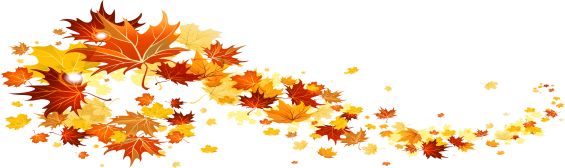 UNITATEA DE ÎNVĂȚĂMÂNT: Grădinița cu P. P. Nr. 15 TârgovișteEDUCATOARE: Enache MădălinaNIVEL : IGRUPA:  MicăTEMA  ANUALĂ  DE  STUDIU: „Când, cum și de ce se întâmplă?”                PROIECT TEMATIC: A venit pe dealuri toamnaTEMA SĂPTĂMÂNALĂ: „Ce ne-a povestit toamna?”TEMA ACTIVITĂȚII: „Bogățiile toamnei”                   FORMA DE REALIZARE: Activitate integratăTIPUL ACTIVITĂȚII: Consolidare de priceperi și deprinderi COMPONENȚA ACTIVITĂȚII:ACTIVITĂȚI DE DEZVOLTARE PERSONALĂ (ADP)Rutina:  Întâlnirea de dimineaţă: ,,Îmi place anotimpul toamna pentru că...”-dezvoltarea abilităților de                  comunicare                                                    Salutul. Prezenţa.Calendarul naturii.                                                    Ne pregătim pentru activități                                                    Sosirea copiilor la grădiniță- deprinderi de igienă și autoservireTranziţii: Joc cu text şi cânt: „Pic, pic, pic”                Euritmie: „Toamna”            ACTIVITĂȚI LIBER ALESE ALA: Construcții: „Lădițe pentru fructe și legume”- îmbinarea pieselor;           Știință: „Rafturile cu fructe și legume”- (sortare de jetoane) ;           Joc de masă: „Umbrela cu buline” - (potrivirea pieselor). ALA: Jocul de îndemânare: „Cel mai bun țintaș”            Jocul de atenție: „Găsește-mi perechea!” (Aplicația wordwall)	ACTIVITĂŢI PE DOMENII EXPERIENŢIALE (ADE)    DȘ: Activitate matematică: „Ne jucăm cu Zâna Toamna”- joc didactic (formare de mulțimi după criteriul culorii și al mărimii);   DOS: Activitate practică: „Rochița Toamnei”- rupere, lipire (mototolire- sarcină suplimentară)DIMENSIUNI ALE DEZVOLTĂRII:Cunoștințe și deprinderi elementare matematice pentru rezolvarea de probleme și cunoașterea mediului apropiat;Activare și manifestare a potențialului creativ.COMPORTAMENTE VIZATE:2.2. Demonstrează familiarizarea cu informații despre mărime, formă, greutate, înălţime, lungime, volum;3.2. Demonstrează creativitate prin activități artistico-plastice, muzicale și practice, în conversații și povestiri creative.SCOPUL:    -Consolidarea cunoștinelor matematice cu privire la formarea de mulțimi după un criteriu dat (culoare și mărime), precum și exersarea unor deprinderi practice specifice nivelului de dezvoltare motrică (rupere, lipire).OBIECTIVE: La sfârşitul activităţii copiii vor fi capabili:O1- să formeze mulțimi de obiecte după criteriul mărimii și al culorii;O2- să alterneze obiecte de aceeași formă, dar de culori și dimensiuni diferite; O3- să realizeze rochița toamnei folosind tehnici de lucru specifice abilităților practice;O4-să construiască lădițe pentru fructe și legume, prin îmbinarea pieselor;O5- să sorteze fructe și legume de toamnă, așezându-le pe rafturile potrivite;O6- să potrivească cercuri mari și mici pe umbrelă.Joc didactic: „Ne jucăm cu Zâna Toamna”Sarcina didactică:„Fructe mari, fructe mici” (Formare de mulțimi după criteriul mărimii);„Frunzele toamnei” (Formarea de mulțimi după criteriul culorii);„Continuă șirul”  (alternarea unor obiecte de aceeași formă, dar de culori și dimensiuni diferite- complicarea jocului).          Regulile jocului: Preşcolarii vor fi așezați în semicerc. Copilul numit de educatoare rezolvă sarcina propusă, manuind materialul necesar. Fiecare răspuns corect este recompensat cu aplauze.         Elemente de joc:surpriza, aşteptarea, aplauze, mânuirea materialului, stimulente.  STRATEGII DIDACTICEMETODE/PROCEDEE/TEHNICI: observația, conversaţia, explicaţia, demonstraţia, jocul didactic, exerciţiul, tehnica comunicării rotative, metoda trierea aserțiunilor, turul galerie.MIJLOACE DE ÎNVĂȚĂMÂNT: - calendarul naturii; - Aplicația wordwall;- Zâna toamna, coșuri cu fructe, legume, floi, frunze, jetoane cu fructe, legume, frunze; - rochița toamnei, benzi de hârtie, lipici, hârtie creponată.- cuburi din plastic;                - imagini cu rafturi, jetoane cu fructe și legume, lipici;                - imagini cu umbrele, cercuri mari și mici colorate.           c)  FORME DE ORGANIZARE: frontal, individual.MODALITĂȚI DE EVALUARE: Continuă- formativă: prin observarea sistematică a comportamentului copiilor, analiza produselor activității, răspunsurile copiilor.DURATA: o ziBIBLIOGRAFIE: “Curriculum pentru educația timpurie” – 2019Breben, Silvia; Gongea, Elena; Ruiu, Georgeta; Fulga,Mihaela – “Metode interactive de grup” –ghid metodic, editura Arves, 2006;Filofteia Grama, Mioara Pletea,Angela Sesovoci…”Aplicatii ale noului curriculum pentru invatamantul prescolar”, vol I si II, ed. DPH, 2009SCENARIUL ZILEIRutină: Copiii vor aborda întâlnirea de dimineaţă într-o manieră optimistă şi plină de energie, deoarece ziua bună se cunoaşte de dimineaţă. Salutul. Așezați în semicerc, pe scăunele, copiii se salută reciproc cu expresia „Bună dimineaţa!”. salutul curgând firesc de la stânga la dreapta, într-o atmosferă de relaxare şi bună dispoziţie. Educatoarea va fi cea care va da startul acestui salut.    Prezenţa. Educatoarea face prezența, iar fiecare copil când își aude numele răspunde „Prezent”. Calendarul naturii. Copiii vor completa calendarul naturii folosind aplicația wordwall: “Suntem în anotimpul toamna, luna noiembrie.“,”Ieri a fost marți, a doua zi a săptămânii, astăzi este miercuri, a treia zi a săptămânii, iar mâine va fi joi, a patra zi a săptămânii. Vremea este...........,cerul este............,soarele............”. 	Împărtășirea cu ceilalți: Preșcolarii vor vorbi despre anotimpul toamna și bogățiile ei  ,,Îmi place anotimpul toamna pentru că...”Noutatea zilei:	Pe un panou va fi afișat un poster mare cu Zâna Toamna și de jur împrejurul ei coșuri cu fructe și legume, vaze cu flori de toamnă, frunze. În decorul de toamnă copiii vor descoperi trei plicui. În fiecare plic se află o variantă a jocului ce urmează a fi desfășurat.  	Zâna Toamna îi roagă pe copii să fie atenți și să rezolve corect sarcinile jocului.Tranzţiție:”Pic, pic, pic”-joc cu text și cânt      DȘ: Activitate matematică           Copiii sunt anunțați că vom desfășura jocul didactic “Ne jucăm cu Zâna Toamna”.           În realizarea jocului didactic  copiii vor fi așezați în semicerc. Copilul numit de educatoare rezolvă sarcina propusă, manuind materialul necesar. Fiecare răspuns corect va fi rasplătit cu aplauze. La finalul activității copiii vor primi recompense dulci din partea zânei- fructe de toamnă.           Probele constau în: formarea unor mulțimi după criteriul mărimii și al culorii (variantele 1 și 2), alternarea obiectelor de aceeași formă, dar de dimensiuni și culori diferite (varianta 3- complicarea jocului).         Varianta 1 “Fructe mari, fructe mici” se va desfǎșura astfel: copiii vin pe rând, aleg un fruct din coșul cu fructe de toamnă, îl denumesc și spun dacă este mare sau mic, așezându-l în coșulețul potrivit (mulțimea fructelor mari/ mulțimea fructelor mici).         Varianta a doua “Frunzele toamnei”. Copiii vor lua din covorul de frunze câte o frunză, așezând-o în cutia de aceeași culoare (galbenă/ roșie), formând astfel mulțimi de frunze de aceeași culoare.        “Continuă șirul” se numește a treia variantă (complicarea jocului). Copiii vor completa șirul legumelor vesele, alternând legume de aceeași formă, dar de culori și dimensiuni diferite (un ardei mic roșu, un ardei mare galben).                    Rutină: Copiii formează o coloană, trenul piticilor şi părăsesc sala de grupă pentru a merge la toaletă şi pentru a se spăla pe mâini.  		Prin intermediul TRANZIŢIEI: Euritmie- „Toamna”, copiii se îndreaptă spre centrele de joc.  ACTIVITĂȚI LIBER ALESE . La măsuţe  este pregătit materialul pentru următoarea activitate, iar educatoarea prezintă centrele, materialele şi sarcinile din fiecare sector.  Se va da startul de începere a lucrului. Se vor îndruma copiii acolo unde vor întâmpina greutăţi, atenţia deosebită va fi canalizată la centrul Artă, unde se va desfăşura activitatea practică.  După terminarea lucrului la centre se va face evaluarea lucrărilor realizate. Câte un copil va prezenta produsul final din fiecare sector.          DOS: Activitate practică- Copiii vor realiza cu ajutorul materialelor puse la dispoziţie și folosind tehnicile specifice activităților practice „Rochița toamnei”. Vor rupe bucăți de hârtie în culorile toamnei și și le vor lipi pe rochița zânei Toamna (copiii vor avea ca sarcină suplimentară să mototolească hârtia).  Construcții: „Lădițe pentru fructe și legume”-  copiii vor îmbina piesele puse la dispoziție pentru a obține lădițe pentru bogățiile toamnei.           Știință: „Rafturile cu fructe și legume”- (sortare de jetoane). Copiii vor sorta jetoane cu fruct și legume de toamnă și le vor lipi pe rafturile potrivite. Joc de masă: „Umbrela cu buline” - (potrivirea pieselor)- copiii vor așeza cercuri mari și cercuri mici în spațiile potrivite de pe umbrelă, realizând umbrela cu buline.Toţi copiii vor participa la activitatea principală. După terminarea lucrului la centre se va face evaluarea lucrărilor realizate. Câte un copil va prezenta produsul final din fiecare sector.  Pentru că au îndeplinit sarcinile propuse la începutul activităţii, copiii vor fi conduși la ultima probă unde se vor desfășura jocurile.ACTIVITĂȚI  LIBER ALESE . Copiii vor desfaşura următoarele jocuri:Jocul de îndemânare: „Cel mai bun țintaș” Jocul de atenție: „Găsește-mi perechea!”(aplicația wordwall ) DEMERSUL DIDACTICEveniment didacticObiectiveConținutul științificMetode și procedeeMijloace de învǎțǎmântForma de organizareEvaluare  1. Moment  organizatoric   Se asigură condiţiile optime pentru desfăşurarea activităţii.Întâlnirea de dimineaţăCopiii intră în sala de grupă şi se aşază în semicerc.Salutul între copii se va realiza utilizând tehnica comunicării rotative.Prezența: Educatoarea face prezența, iar fiecare copil când își aude numele  răspunde „Prezent”. Copiii vor completa calendarul naturii folosind aplicația wordwall.https://wordwall.net/ro/resource/9999686 În ce anotimp suntem? În ce lunǎ suntem?Ce zi a sǎptǎmânii este?  Cum este vremea?Împǎrtǎsirea cu ceilalți: ,,Îmi place anotimpul toamna pentru că...” - dezvoltarea abilităților de comunicare. Tehnica comunicării rotativeConversațiaAplicația wordwall-Calendarul naturiiCatalogFrontalObservarea comportamentului inițialRǎspunsurile copiilor2.Captarea atenţiei Pe un panou va fi afișat un poster mare cu Zâna Toamna și de jur împrejurul ei coșuri cu fructe și legume, vaze cu flori de toamnă, frunze. În decorul de toamnă copiii vor descoperi trei plicui. În fiecare plic se află o variantă a jocului ce urmează a fi desfășurat.  Zâna Toamna îi roagă pe copii să fie atenți și să rezolve corect sarcinile jocului.ObsevațiaConversațiaPoster cu Zâna ToamnaCoșuri cu fructe și legume, vază cu floriFrontalRǎspunsurile copiilor3.Anunţarea temei și a obiectivelorSe prezintǎ copiilor tema zilei „Bogățiile toamnei”.Copiii sunt anunțați că vor desfășura jocul didactic matematic “Ne jucăm cu Zâna Toamna”, vor confecționa rochița zânei, vor îmbina piesele puse la dispoziție pentru a obține lădițe pentru bgățiile toamnei, vor aranja fructele și legumele pe rafturile potrivite, vor potrivi piesele pe umbrelă pentru a realiza umbrela cu buline.ConversațiaExplicația4.Dirijarea învăţăriiO1O2   Ne vom juca un joc care se numește “Ne jucăm cu Zâna Toamna”.Regulile jocului: Preşcolarii vor fi așezați în semicerc. Copilul numit de educatoare rezolvă sarcina propusă, manuind materialul necesar. Fiecare răspuns corect este recompensat cu aplauze.   După demonstrare şi jocul de probă se trece la desfăşurarea propriu-zisă a jocului.Varianta 1 “Fructe mari, fructe mici” se va desfǎșura astfel: copiii vin pe rând, aleg un fruct din coșul cu fructe de toamnă, îl denumesc și spun dacă este mare sau mic, așezându-l în coșulețul potrivit (mulțimea fructelor mari/ mulțimea fructelor mici).Varianta a doua “Frunzele toamnei”. Copiii vor lua din covorul de frunze câte o frunză, așezând-o în cutia de aceeași culoare (galbenă/ roșie), formând astfel mulțimi de frunze de aceeași culoare.Varianta a treia “Continuă șirul” (complicarea jocului). Copiii vor completa șirul legumelor vesele, alternând legume de aceeași formă, dar de culori și dimensiuni diferite (un ardei mic roșu, un ardei mare galben).  La terminarea jocului se va face o apreciere globală a activităţii.Copiii se vor încolona pentru a merge la toaletǎ și la apǎ. ExplicațiaObservația Jocul didactic ExercițiulFructe de toamnă, coșuriFrunze de toamnă, cutii colorateJetoane cu legume vesele de toamnăFrontalIndividual Individual Rǎspunsurile copiilorEvaluare oralǎ5.   Obținerea  performanței O3O4O5O6Prin intermediul TRANZIŢIEI :,,Toamna”, copiii se îndreaptă spre centrele de activitate. La măsuţe  este pregătit materialul pentru următoarea activitate, iar educatoarea prezintă centrele, materialele şi sarcinile din fiecare sector.  Se va da startul de începere a lucrului. Se vor îndruma copiii acolo unde vor întâmpina greutăţi, atenţia deosebită va fi canalizată la centrul Artă, unde se va desfăşura activitatea practică.DOS-Activitate practică „Rochița toamnei”. Se vor executa exerciții pentru încălzirea muschilor mici ai mâinii: Mișcăm degețelele,/Închidem și deschidem pumnișorii/ Rotim pumnișorii,/Cântăm la pian,/Scuturăm mânuțele.Realizarea temei de către copii:Copiii vor realiza cu ajutorul materialelor puse la dispoziţie rochița Zânei Toamna. Vor rupe și vor lipi bucăți de hârtie pe rochița zînei (copiii vor avea ca sarcină suplimentară să mototolească hârtia).Copiii vor respecta criteriile de realizare: să rupă și să lipească hârtia pe rochiță, să lucreze îngrijit lipind corespunzător materialul mărunt pus la dispoziție, să finalizeze lucrarea.Construcții: „Lădițe pentru fructe și legume”-  copiii vor îmbina piesele puse la dispoziție pentru a obține lădițe pentru bogățiile toamnei.Știință: „Rafturile cu fructe și legume”- (sortare de imagini). Copiii vor sorta imagini cu fruct și legume de toamnă și le vor lipi pe rafturile potrivite. Joc de masă: „Umbrela cu buline” - (potrivirea pieselor)- copiii vor așeza cercuri mari și cercuri mici în spațiile potrivite de pe umbrelă, realizând umbrela cu buline.  Copiii sunt motivați să lucreze în fiecare centru,  urmărind realizarea unor activități care să-o bucure pe Zâna Toamna, pentru ca ea să ne ofere bogățiile ei.ObservațiaExplicațiaExercițiulExercițiulExercițiulRochița toamnei, benzi de hârtie, material mărunt perforat, paiete, lipici, hârtie creponată.Piese din plastic.Imagini cu rafturi, jetoane cu fructe și legume, lipici.Imagini cu umbrele, cercuri mari și mici colorate.IndividualIndividualIndividual Observarea produselor activitǎțiiObservarea produselor activitățiiObservarea produselor activității6.Evaluarea activităţii     Dupǎ finalizarea activitǎtilor în centre se va face evaluarea lucrărilor realizate. Câte un copil va prezenta la fiecare centru ce a avut de realizat, se vor analiza lucrările copiilor şi se vor face aprecieri legate de modul de lucru și de rezultatele obținute. ConversațiaLucrǎrile din fiecare centruFrontalIndividualAnaliza produselor activitǎții7.  Asigurarea      retenției și    transferuluiSe vor iniţia jocurile:ALA: Jocul de îndemânare: „Cel mai bun țintaș!” –copiii vor veni pe rând și vor încerca să nimerească, cu un măr, coșurile pregătite. Copiii care vor nimeri coșurile vor fi recompensați cu aplauze . Jocul de atenție: „Găsește-mi perechea!”(aplicația wordwall ) https://wordwall.net/ro/resource/9144971ExplicațiaDemonstrațiaJoculConversațiaCoșuri, mereLaptop videoproiectorFrontalFrontalObservarea comportamentuluicopiilorRǎspunsurile copiilor8. Încheierea activitățiiEducatoarea va face aprecieri asupra modului cum s-a desfǎșurat activitatea și va distribui recompense.RecompenseFrontalAcordarea stimulentelor